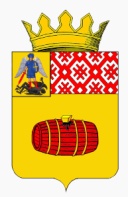 АДМИНИСТРАЦИЯ ВЕЛЬСКОГО МУНИЦИПАЛЬНОГО РАЙОНА АРХАНГЕЛЬСКОЙ ОБЛАСТИРАСПОРЯЖЕНИЕ                                          28   мая  2021 года   №  419 -рг. Вельск Об утверждении Порядка проведения оценки коррупционных рисков при осуществлении закупок товаров, работ, услуг для обеспечения нужд   администрации Вельского муниципального района,  структурных подразделений и подведомственных учреждений         В соответствии с Федеральными законами №131-ФЗ от 06.10.2003 г. «Об общих принципах организации местного самоуправления в Российской Федерации», № 273-ФЗ от 25.12.2008 г. «О противодействии коррупции»,  Указом Президента РФ от 29.06.2018 г. № 378 «О национальном плане противодействия коррупции на 2018-2020 годы»,  Уставом муниципального образования «Вельский муниципальный район», в целях совершенствования мер по противодействию коррупции:            1.Утвердить Порядок проведения оценки коррупционных рисков при осуществлении закупок товаров, работ, услуг для обеспечения нужд   администрации Вельского муниципального района,  структурных подразделений и подведомственных учреждений. (Приложение № 1)             2. Контроль за исполнение настоящего распоряжения возложить на заместителя главы по вопросам местного самоуправления – руководителя аппарата администрации Вельского муниципального района.            3. Распоряжение разместить на официальном сайте администрации Вельского муниципального района.            4.Настоящее распоряжение вступает в силу с момента подписания.Временно исполняющий обязанностиглавы Вельского муниципального районаАрхангельской области                                                            В.В. Черняев                                                                                                                 Приложение № 1к  распоряжению администрации Вельского муниципального района                 от   28.05.2021   №   419 -рПОРЯДОК проведения оценки коррупционных рисков при осуществлении закупок товаров, работ, услуг для обеспечения нужд   администрации Вельского муниципального района, структурных подразделениях и подведомственных учреждений. 1. Настоящий Порядок проведения оценки коррупционных рисков при осуществлении закупок товаров, работ, услуг для обеспечения нужд   администрации Вельского муниципального района,  структурных подразделений и подведомственных учреждений (далее – Порядок) разработан для проведения оценки коррупционных рисков в деятельности администрации Вельского муниципального района, структурных подразделений и подведомственных учреждений   (далее – оценка коррупционных рисков с целью профилактики коррупционных правонарушений. а также определения функций в деятельности администрации района, при реализации которых наиболее высока вероятность совершения должностными лицами, специалистами и работниками администрации Вельского муниципального района, структурных подразделений и подведомственных учреждений коррупционных правонарушений как в целях получения личной выгоды, так и в целях получения выгоды Учреждением.2. Оценка коррупционных рисков осуществляется с учетом Методических рекомендаций Министерства труда России по выявлению и минимизации коррупционных рисков при осуществлении закупок товаров, работ, услуг для обеспечения государственных и муниципальных нужд.	3. Оценка коррупционных рисков заключается в определении перечня функций администрации Вельского муниципального района, структурных подразделений, подведомственных учреждений, при реализации которых наиболее вероятно возникновение коррупции (далее – коррупционно-опасные функции), коррупционных рисков, возникающих при реализации этих функций, и мер по минимизации этих коррупционных рисков. 	4. Оценка коррупционных рисков проводится по следующему алгоритму:а) определяются коррупционно-опасные функции в деятельности администрации района, структурных подразделений и подведомственных учреждений. К таким функциям относятся функции по контролю и надзору, управлению муниципальным имуществом, оказанию муниципальных услуг, административно-распорядительные функции, а также разрешительные, регистрационные функции. С целью определения коррупционно-опасных функций деятельность администрации Вельского муниципального района, структурных подразделений, подведомственных учреждений представляется в виде отдельных процессов, в каждом из которых выделяются составные элементы (этапы). Для каждого процесса определяются элементы (этапы), при реализации которых наиболее вероятно возникновение коррупционных правонарушений (критические точки);б) для каждого этапа, реализация которого связана с коррупционным риском, составляется описание возможных коррупционных правонарушений, включающее:- характеристику выгоды или преимущества, которое может быть получено организацией или ее отдельными работниками при совершении коррупционного правонарушения;- должности, которые являются ключевыми для совершения коррупционного правонарушения (участие каких должностных лиц необходимо, чтобы совершение коррупционного правонарушения стало возможным);- вероятные формы осуществления коррупционных схем;в) на основании проведенного анализа составляется общий перечень выявленных коррупционных рисков и мер по их минимизации – карта коррупционных рисков и мер по их минимизации (далее – карта коррупционных рисков), сводное описание критических точек и возможных коррупционных правонарушений. Соответствующая информация включается в форму карты коррупционных рисков (Приложение № 1);г) для каждой критической точки разрабатывается комплекс мер по устранению и/или минимизации коррупционных рисков, которые могут включать в себя:- детальную регламентацию способа и сроков совершения действий специалистов в критической точке;- реинжиниринг функций (перепроектирование), в том числе их перераспределение между структурными подразделениями;- введение или расширение процессуальных форм внешнего взаимодействия специалистов (с представителями контрагентов, органов государственной власти), например, использование информационных технологий в качестве приоритетного направления для осуществления такого взаимодействия;- установление дополнительных форм отчетности о результатах принятых решений;- введение ограничений, затрудняющих осуществление коррупционных платежей и т.д.	5. Проект карты коррупционных рисков разрабатывается  главным специалистом правового отдела. Проект карты коррупционных рисков рассматривается на заседании комиссии по соблюдению требований к служебному поведению и урегулированию конфликта интересов администрации Вельского муниципального района. По результатам рассмотрения на комиссии проект карты коррупционных рисков дорабатывается с учетом представленных замечаний. 	6. Утверждение карты коррупционных рисков осуществляется Главой администрации Вельского муниципального района.	7. Результаты оценки коррупционных рисков могут являться основанием для внесения изменений в утвержденный распоряжением администрации муниципального образования Вельский муниципальный район» перечень должностей муниципальной службы администрации, при назначении на которые граждане и при замещении которых муниципальные служащие обязаны представлять сведения о своих доходах, об имуществе и обязательствах имущественного характера, а также о доходах, об имуществе и обязательствах имущественного характера своих супруги (супруга) и несовершеннолетних детей.	8. Оценка коррупционных рисков проводится ежегодно. При ее проведении в текущем году учитываются результаты оценки коррупционных рисков за предшествующий год. При этом определяются необходимость изменений коррупционно-опасных функций, перечня должностей с высоким  коррупционным риском, результаты мер по минимизации коррупционных рисков.	9. Для проведения оценки коррупционных рисков создается рабочая группа.	10. Заседания рабочей группы проводятся по мере необходимости. На рассмотрение рабочей группы вносятся вопросы:- выделения коррупционно-опасных функций;- разработка и участие в реализации карты коррупционных рисков и мер по их минимизации;- организация экспертной оценки карты коррупционных рисков; - внесение изменений в карту коррупционных рисков; - оценка эффективности реализуемых мер по минимизации выявленных коррупционных рисков.	11. Результаты работы рабочей группы ежегодно, не позднее 29 декабря, представляются главе администрации Вельского муниципального района  в виде докладов или отчетов.Приложение № 1к порядку проведения оценки коррупционных рисков при осуществлении закупок товаров, работ, услуг для обеспечения нужд   администрации Вельского муниципального района, структурных подразделениях и подведомственных учреждений, утвержденному распоряжением администрации Вельского муниципального района от  28.05.2021 года  №.  419-р   ФОРМАРеестр (карта) коррупционных рисков,возникающих при осуществлении закупок товаров, работ, услуг для обеспечения нужд администрации Вельского муниципального района Архангельской области№п/пКраткое наименование коррупционного рискаОписание возможной коррупционной схемыНаименование должностей служащих (работников), которые могут участвовать 
в реализации коррупционной схемыМеры по минимизации коррупционных рисковМеры по минимизации коррупционных рисков№п/пКраткое наименование коррупционного рискаОписание возможной коррупционной схемыНаименование должностей служащих (работников), которые могут участвовать 
в реализации коррупционной схемыРеализуемыеПредлагаемые